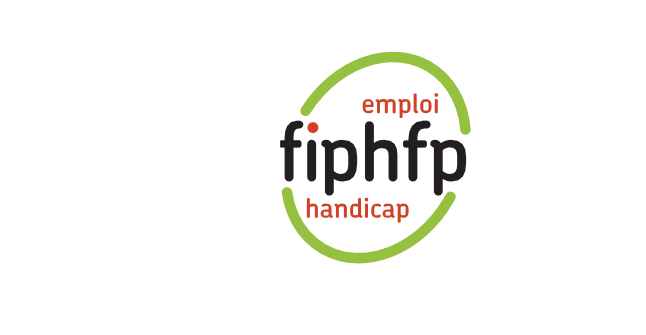 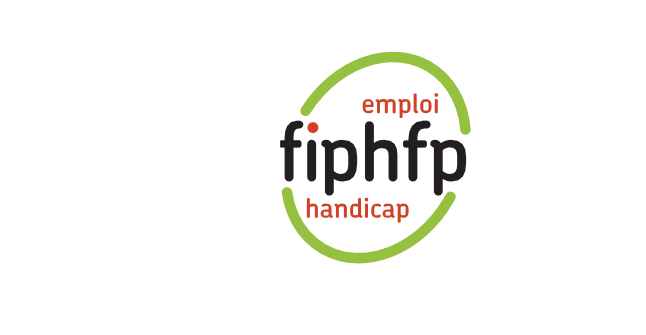 Handi-Pacte Occitanie – KIT PPRAxe 3 : Conventions, annexes et avenantsPériode de formationMerci de compléter les éléments et de retourner le document à ….. avant le démarrage de la formation.STAGIAIRENom 	Prénom	Adresse	Code postal	 Ville	ORGANISME DE FORMATIONRaison sociale :	Siret :	Adresse	Code postal	 Ville	ITINERAIRE DE FORMATIONCode session (le cas échéant) : 	Intitulé de la formation :  	□ Formation destinée à mettre en œuvre un projet d’évolution professionnelle dans le cadre du CPF□ Formation de perfectionnementArticle 5 du décret 2007-1845 du 26 décembre 2007 relatif à la formation professionnelle tout au long de la vie des agents de la fonction publique territoriale.□ Congé pour bilan de compétencesArticles 18 à 26 du décret 2007-1845 du 26 décembre 2007 relatif à la formation professionnelle tout au long de la vie des agents de la fonction publique territoriale.□ Congé pour validation des acquis de l’expérienceArticles 27 à 33 du décret 2007-1845 du 26 décembre 2007 relatif à la formation professionnelle tout au long de la vie des agents de la fonction publique territoriale.□ Formation de professionnalisation tout au long de la carrièreArticle 14 du décret 2008-512 du 29 mai 2008 relatif à la formation statutaire obligatoire des fonctionnaires territoriaux.DUREE Date de début de la formation 	Date de fin de la formation 	DURÉE …………. (en jours)CONTENU DE LA FORMATION……………………………………………………………………………………………………………………………………………………………………………………………………………………………………………………………………………………………………...………………………………………………………………………………………………………………………………………………………………………………………………………………………………………………………………………………………………………………………………………………………………………………………………………………………………………………………………………………………………………………………………………………………………………………………………………………………………………………………………………………………………………………………………………………………………………………………………………………………………………………………………………………………………………………………………………………………………………………………………………………………………………………………………………………………………………………………………………………………………………………………………………………………………………………………………………………………………………………………………………………………………………………………………………………………………………………………………………………………………………………………………………………………………………………………………………………………………………………………………………………………………………………………………………………………………………………………………………………………………………………………………………………………………………………………………………………………………………………………………………………………………………ACCORD DES PARTIES